§1882.  Access points and control stationsExcept as provided in this section, the bureau may determine the location of access points, control stations and watercourse crossings within the waterway.  [PL 2005, c. 598, §1 (RPR); PL 2011, c. 657, Pt. W, §7 (REV); PL 2013, c. 405, Pt. A, §24 (REV).]1.  Spring, summer and fall motor vehicle access to watercourse.  Spring, summer and fall access by motor vehicle to the edge of the watercourse must be maintained at:A.  Chamberlain Thoroughfare Bridge;  [PL 2005, c. 598, §1 (NEW).]B.  Churchill Dam;  [PL 2005, c. 598, §1 (NEW).]C.  Umsaskis Lake Thoroughfare;  [PL 2005, c. 598, §1 (NEW).]D.  Henderson Brook Bridge;  [PL 2005, c. 598, §1 (NEW).]E.  Michaud Farm; and  [PL 2005, c. 598, §1 (NEW).]F.  Twin Brooks.  [PL 2005, c. 598, §1 (NEW).][PL 2005, c. 598, §1 (NEW).]2.  Spring, summer and fall access by motor vehicle to existing short trails.  Spring, summer and fall access by motor vehicle to short trails existing on the effective date of this subsection and leading to the watercourse must be maintained at:A.  John's Bridge, limited to:(1)  Unloading and access during the months of May and September;(2)  Day use only with a permit from the bureau;(3)  Parking outside the restricted zone; and(4)  No vehicle access to the water's edge;  [PL 2005, c. 598, §1 (NEW); PL 2011, c. 657, Pt. W, §7 (REV); PL 2013, c. 405, Pt. A, §24 (REV).]B.  Bissonette Bridge road, over the road existing on the effective date of this paragraph to the trail existing on the effective date of this paragraph to the water's edge;  [PL 2005, c. 598, §1 (NEW).]C.  Finley Bogan, from the Inn Road to the top of the high bank;  [PL 2005, c. 598, §1 (NEW).]D.  Ramsey Ledge Campsite, limited to the motor vehicle parking area behind vegetative screening.  Self-contained motor vehicle camping is allowed and canoe access is allowed; and  [PL 2005, c. 598, §1 (NEW).]E.  Indian Stream, by the trail existing on the effective date of this paragraph.  [PL 2005, c. 598, §1 (NEW).][PL 2005, c. 598, §1 (NEW); PL 2011, c. 657, Pt. W, §7 (REV); PL 2013, c. 405, Pt. A, §24 (REV).]3.  Snowmobile access to watercourse.  The bureau shall maintain 19 snowmobile access points to the watercourse.  Snowmobiles are prohibited on Allagash Lake and Allagash Stream.[PL 2005, c. 598, §1 (NEW); PL 2011, c. 657, Pt. W, §7 (REV); PL 2013, c. 405, Pt. A, §24 (REV).]4.  Permanent watercourse crossings.  Notwithstanding section 1876, subsection 1, only the following six bridges within the waterway are permanent watercourse crossings:A.  Henderson Brook Bridge;  [PL 2005, c. 598, §1 (NEW).]B.  Reality Bridge, also known as Umsaskis Bridge;  [PL 2005, c. 598, §1 (NEW).]C.  Churchill Dam Bridge;  [PL 2005, c. 598, §1 (NEW).]D.  John's Bridge;  [PL 2005, c. 598, §1 (NEW).]E.  Chamberlain Thoroughfare Bridge; and  [PL 2005, c. 598, §1 (NEW).]F.  Allagash Stream Bridge.  [PL 2005, c. 598, §1 (NEW).]Watercourse crossings may not be constructed at the locations of the former Schedule Brook Bridge or the former Bissonette Bridge.  Any right or interest granted to any person by the State to construct or maintain a bridge at those sites is extinguished.[PL 2005, c. 598, §1 (NEW).]SECTION HISTORYPL 1997, c. 678, §13 (NEW). PL 2005, c. 598, §1 (RPR). PL 2011, c. 657, Pt. W, §7 (REV). PL 2013, c. 405, Pt. A, §24 (REV). The State of Maine claims a copyright in its codified statutes. If you intend to republish this material, we require that you include the following disclaimer in your publication:All copyrights and other rights to statutory text are reserved by the State of Maine. The text included in this publication reflects changes made through the First Regular and First Special Session of the 131st Maine Legislature and is current through November 1, 2023
                    . The text is subject to change without notice. It is a version that has not been officially certified by the Secretary of State. Refer to the Maine Revised Statutes Annotated and supplements for certified text.
                The Office of the Revisor of Statutes also requests that you send us one copy of any statutory publication you may produce. Our goal is not to restrict publishing activity, but to keep track of who is publishing what, to identify any needless duplication and to preserve the State's copyright rights.PLEASE NOTE: The Revisor's Office cannot perform research for or provide legal advice or interpretation of Maine law to the public. If you need legal assistance, please contact a qualified attorney.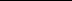 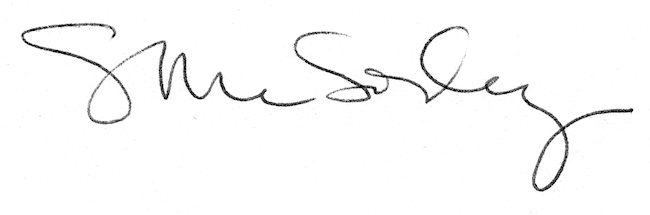 